КС РФ запретил заключать срочные трудовые договоры с руководителями структурных подразделений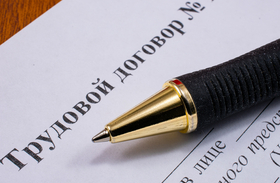 Признана неконституционной норма ТК РФ, которая позволяет лишь из-за руководящей должности заключать срочные трудовые договоры с теми, кто возглавляет структурные подразделения. В законодательство внесут поправки.С 21 декабря 2023 года с руководителями структурных подразделений организаций только на основании этой нормы нельзя оформлять трудовые договоры, ограниченные по времени действия. Заключенные считаются бессрочными.Документ:Постановление КС РФ от 19.12.2023 N 59-П